Grade 9 English / Fredericton High SchoolV. MarshallYou may not think of yourself as a mechanic; however, speaking and writing in English is somewhat like building an engine. Like a mechanic working on an engine, a good writer and speaker carefully assembles the parts in order to craft thoughts and sentences that most effectively communicate meaning. When the parts of language – the motor - are put together carefully and precisely, it runs smoothly.You and your partner(s) will become experts on a specific aspect of mechanics, usage, and grammar which you will then teach to the class so that we all can gain proficiency in your lesson. You are responsible for teaching and assessing student learning (under the guidance of your teacher).PROCESSMeet your partner(s) – groups of 2 or 3.Select a MUG topic from the teacher’s basket.Sign up for a teaching date on the calendar.Work with your partner(s) to learn your topic. Explore the internet, check the classrooms resources, and consult with your teacher. Do whatever you need to do to become an expert on your topic.Create a 10 – 15 minute lesson that you will present to the class. You can use the Smartboard for a PowerPoint, a Prezi, a Google Doc, or whatever you deem appropriate. You can even create a worksheet to give to students (must be submitted to the teacher the day before for photocopying). Students in the class should have something written in their notebooks (or a handout) at the end of your lesson. Submit your lesson plan (see attached) to the teacher the day before presentation.Assess student learning the next day. Create an 8 – 10 minute quiz, game, activity, or whatever you think is suitable to determine if students have understood your lesson.TOPICSSentence fragmentsRun-on sentencesSubject-verb agreement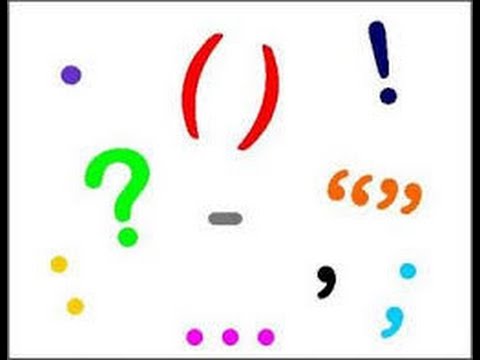 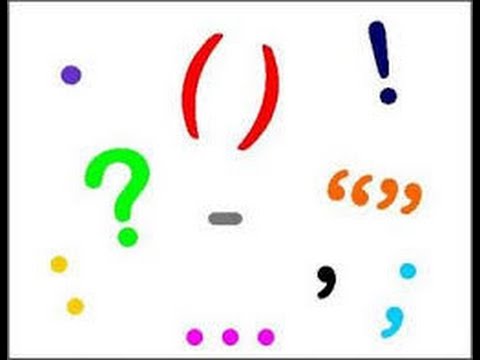 Pronoun – noun agreementSemicolonColonCommaDash vs. HyphenQuotation MarksApostropheTroublesome wordsMisplaced ModifiersSubject and Object form of PronounsLearning TargetsResearch information from a variety of sourcesIntegrate information to meet the learning needsConsistently use the conventions of languageGive precise instruction and follow directionsSelect appropriate form and contentUse appropriate strategies to engage the audienceNifemi		Jaylin		Colbie		Jones		Mathieu		Matthew		JosieIsaac		Parsa		Kathleen	Sophia		Ashton			Kendra			RyanAbbie		Elle		Tom		Mercedes	Will			Ewan			AlexGillian				Nikki							Vincent		MinhM.U.G. Shot Mondays – Students Teaching Students(mechanics, usage, grammar)Grammar Blitz Lesson PlanStudents:Students:Students:Students:Topic:Topic:Topic:Topic:Main Points of the Grammar LessonUse as many of the 1 – 7 points as you need. Continue on the back side of the sheet if needed.Main Points of the Grammar LessonUse as many of the 1 – 7 points as you need. Continue on the back side of the sheet if needed.1.2.3.4.5.6.7.1.2.3.4.5.6.7.Assessment StrategyAssessment StrategyMaterialsMaterialsdatetopictopicstudentsSept 24Oct 1Oct 15Oct 22Oct 29Nov 5Nov 12Nov 19Nov 26Dec 3Dec 10Dec 17